Zápis č. 3, ze schůze Kontrolního výboru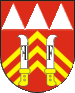  Zastupitelstva města Příbor, včetně jejího programu, konané 15. května 2023 v 17:00 hod.,v jednací místnosti na MÚ Příbor, v budově náměstí č. 19, PříborČlenové kontrolního výboru ZM, volebního období 2022 – 2026 se sešli na třetí schůzi KV ve složení:Přítomno: 7 členůPřítomni: Ing. Arnošt Vaněk předseda KV a členové KV: Jan Krišák DiS., Pavel Kocourek, Pavla Štěpánová, Marian Štůsek, David Obercian, Jiří Myška.Omluveni: 0 Neomluven:  0;  Hosté: 0Schůzi je přítomno 7 členů KV a je usnášení se schopna.Navržený program:Přivítání členů KV, zahájení schůze KV a Program 3. schůze KV ZM Příbor;Schválení programu 3. schůze KV ZM Příbor Informace o přítomnosti Televize Příbor – Mgr. Irena Nedomová v úvodu jednání z důvodu dokumentace činnosti KVOrganizace formalit KV z důvodů zpracování osobních dat, předání průkazů člena KV ZM Příbor pro volebního období 2022 - 2026Zpracování harmonogramu schůzí KV na zbytek pololetí r. 2023Jednací řád KV ZM PříborInformace o kontrole plnění usnesení ZM a RM – předložení aktuálního přehleduZávěr.Ad 1) Předseda zahájil 3. schůzi KV a přivítal jeho členy.Ad 2) Předseda seznámil přítomné s navrženým programem 3. schůze KV a vyzval členy k možnému doplnění programu. Program nebyl členy doplněn.Pro: 7  						Proti: 0 Ad 3) Televize Příbor, předseda KV informoval členy KV o chystané návštěvě schůze KV tele  vizí LTV Příbor           KV nehlasoval Ad 4) Předseda KV požádal členy KV o doplnění podpisů ve věci nakládání s osobním daty na pracovišti asistentky vedení města a předal jednotlivým členům KV jejich průkazy          KV nehlasovalAd 5) Zpracování harmonogramu schůzí KV ZM na 1. pololetí roku 2023Termíny zasedání zastupitelstva města jsou plánovány následovně:Únor:	08.02.2023Březen:	22.03.2023Květen:	24.05.2023Červen:	21.06.2023Kontrolní výbor, co by orgán ZM, předkládá ZM o své činnosti Zápisy z jednotlivých schůzi. S ohledem na tuto skutečnost, je nutno jednotlivé schůze plánovat tak, aby v mezidobí zasedání ZM proběhla schůze KV a z této byl poskytnut Zápis s přehledem činnosti KV. Vzhledem k nutnosti předložit ZM na zasedání zápis ze schůze KV, který musí být z důvodu zapracování do programu jednání ZM k dispozici cca nejpozději 10. před zasedáním ZM navrhuji následující termíny byly termíny naplánovány následovně.Pondělí       11. dubna 2023 (15. května)Pondělí         5. června 2023Termín 11. dubna byla upraven z důvodů vysoké neúčasti členů s ohledem na epidemii chřipky na 15. května 2023Pro: 7  						Proti: 0Ad6) 	Předseda KV předložil jednací řád KV.Pro: 7  						Proti: 0Ad 7) Informace o kontrole plnění usnesení ZM a RMPředseda KV předložil aktuální strojový přehled plnění usnesení ZM a RM zpracovaný kanceláři starosty a místostarosty v systému VERA ze dne 15. května 2023Členové KV po kontrole tohoto přehledu konstatovali, že plnění „Usnesení“ jak RM, tak ZM probíhá bez závad, přičemž vyvstal za strany KV požadavek, doplnit u úkolů, kde již proběhl termín a úkol nebyl splněn, jaké usnesení bylo přijato při pokračování tohoto úkolu, případně jiný důvod jeho nesplnění v termínu. Pro: 7  						Proti: 0Add 8) ZávěrK činnosti KV, člen KV p. Myška doporučil, zajímat se také o problematiku kontroly vyřízení podnětů a připomínek, jak z hlediska jejich termínů vyřízení, tak z hlediska jejich obsahové stránky.Pro: 7  						Proti: 0Příloha: Jednací řád KV ZM ze dne 15.5.2023   	Zpracoval: Ing. Arnošt Vaněk v.r.	Dne: 15. května 2023